Karta zgłoszenia/Application form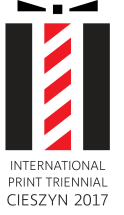                                                                                       *odpowiednie zakreślić/appropriate circlePrace/Works…………………………………………..	………………………………………………                            Data/Date                     		  		         	   	                   Podpis /SignatureImię Nazwisko/Name and Surname Adres/Address Telefon/Phone Number E-mail/E-mailNazwa i adres szkoły, uczelni/Name and address of educational institutionNazwa i adres szkoły, uczelni/Name and address of educational institutionWiek/Age Kategoria wiekowa/                Age category14-18Kategoria wiekowa/                Age category19 and moreNO.Tytuł pracy/Work titleTechnika/Technique1.2.3.4.